ΔΕΛΤΙΟ ΑΝΑΛΥΤΙΚΗΣ ΒΑΘΜΟΛΟΓΙΑΣ διπλωματικΗΣ εργασιΑΣ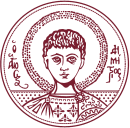 Περιοχή θέματος:Ακαδημαϊκό Έτος/Περίοδος-Ημερ. ΕξέτασηςΤίτλος (ελληνικά):Τίτλος (αγγλικά):ΣΤΟΙΧΕΙΑ ΦΟΙΤΗΤΗ / ΦΟΙΤΗΤΡΙΑΣΣΤΟΙΧΕΙΑ ΦΟΙΤΗΤΗ / ΦΟΙΤΗΤΡΙΑΣΣΤΟΙΧΕΙΑ ΦΟΙΤΗΤΗ / ΦΟΙΤΗΤΡΙΑΣΣΤΟΙΧΕΙΑ ΦΟΙΤΗΤΗ / ΦΟΙΤΗΤΡΙΑΣΕπώνυμοΌνομαΠατρώνυμοΑ.Ε.Μ.ΣΤΟΙΧΕΙΑ ΜΕΛΟΥΣ ΤΡΙΜΕΛΟΥΣ ΕΞΕΤΑΣΤΙΚΗΣ ΕΠΙΤΡΟΠΗΣΣΤΟΙΧΕΙΑ ΜΕΛΟΥΣ ΤΡΙΜΕΛΟΥΣ ΕΞΕΤΑΣΤΙΚΗΣ ΕΠΙΤΡΟΠΗΣΣΤΟΙΧΕΙΑ ΜΕΛΟΥΣ ΤΡΙΜΕΛΟΥΣ ΕΞΕΤΑΣΤΙΚΗΣ ΕΠΙΤΡΟΠΗΣΣΤΟΙΧΕΙΑ ΜΕΛΟΥΣ ΤΡΙΜΕΛΟΥΣ ΕΞΕΤΑΣΤΙΚΗΣ ΕΠΙΤΡΟΠΗΣΕπώνυμοΌνομαΤομέαςΥπογραφή1.2.3.AΞΙΟΛΟΓΗΣΗΜΕΤΡΙΑΜΕΤΡΙΑΜΕΤΡΙΑΚΑΛΗΚΑΛΗΚΑΛΗΚΑΛΗΠΟΛΥ ΚΑΛΗΠΟΛΥ ΚΑΛΗΠΟΛΥ ΚΑΛΗΠΟΛΥ ΚΑΛΗΑΡΙΣΤΗΑΡΙΣΤΗΑΡΙΣΤΗ1ο μέλος2ο μέλος3ο μέλος1ο μέλος2ο μέλος3ο μέλος3ο μέλος1ο μέλος1ο μέλος2ο μέλος3ο μέλος1ο μέλος2ο μέλος3ο μέλοςΕπιστημονική Ποιότητα□□□□□□□□□□□□□□Αρτιότητα Συγγραφής□□□□□□□□□□□□□□Παρουσίαση□□□□□□□□□□□□□□ΤΕΛΙΚΟΣ ΒΑΘΜΟΣ:1ο μέλος1ο μέλος2ο μέλος2ο μέλος3ο μέλος3ο μέλοςΜέσος Όρος:Μέσος Όρος:ΤΕΛΙΚΟΣ ΒΑΘΜΟΣ:Ολογράφως:Ολογράφως: